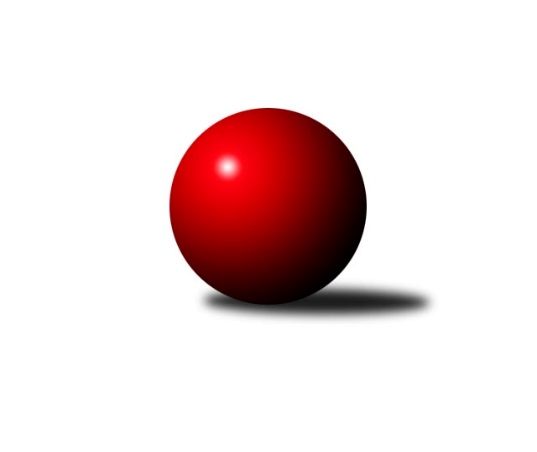 Č.3Ročník 2021/2022	16.7.2024 Okresní přebor - skupina A 2021/2022Statistika 3. kolaTabulka družstev:		družstvo	záp	výh	rem	proh	skore	sety	průměr	body	plné	dorážka	chyby	1.	TJ Sokol Údlice B	3	3	0	0	16.0 : 2.0 	(18.0 : 6.0)	1589	6	1137	452	38	2.	TJ Sokol Duchcov C	2	2	0	0	9.5 : 2.5 	(10.0 : 6.0)	1725	4	1207	518	42	3.	Sokol Spořice B	3	2	0	1	12.0 : 6.0 	(13.0 : 11.0)	1536	4	1104	432	45	4.	TJ Sokol Údlice C	3	2	0	1	10.0 : 8.0 	(12.5 : 11.5)	1569	4	1094	475	36	5.	SKK Bílina B	2	1	0	1	7.5 : 4.5 	(9.0 : 7.0)	1580	2	1105	476	37.5	6.	TJ Elektrárny Kadaň C	2	1	0	1	7.0 : 5.0 	(10.5 : 5.5)	1598	2	1139	460	39	7.	KK Hvězda Trnovany	2	1	0	1	6.0 : 6.0 	(8.0 : 8.0)	1659	2	1176	483	24	8.	TJ Lokomotiva Žatec B	3	1	0	2	5.0 : 13.0 	(11.0 : 13.0)	1485	2	1078	407	51.7	9.	TJ Slovan Vejprty	3	1	0	2	5.0 : 13.0 	(7.0 : 17.0)	1531	2	1094	437	48.7	10.	TJ KK Louny B	2	0	0	2	3.0 : 9.0 	(5.0 : 11.0)	1582	0	1136	446	52.5	11.	Sokol Spořice C	3	0	0	3	3.0 : 15.0 	(8.0 : 16.0)	1405	0	1014	391	54Tabulka doma:		družstvo	záp	výh	rem	proh	skore	sety	průměr	body	maximum	minimum	1.	TJ Sokol Údlice B	2	2	0	0	10.0 : 2.0 	(12.0 : 4.0)	1644	4	1647	1641	2.	Sokol Spořice B	2	2	0	0	10.0 : 2.0 	(9.5 : 6.5)	1514	4	1596	1432	3.	TJ Elektrárny Kadaň C	1	1	0	0	6.0 : 0.0 	(8.0 : 0.0)	1729	2	1729	1729	4.	KK Hvězda Trnovany	1	1	0	0	5.0 : 1.0 	(6.0 : 2.0)	1683	2	1683	1683	5.	TJ Sokol Duchcov C	1	1	0	0	4.5 : 1.5 	(4.0 : 4.0)	1658	2	1658	1658	6.	TJ Sokol Údlice C	1	1	0	0	4.0 : 2.0 	(4.5 : 3.5)	1559	2	1559	1559	7.	TJ Slovan Vejprty	2	1	0	1	5.0 : 7.0 	(7.0 : 9.0)	1512	2	1542	1482	8.	TJ Lokomotiva Žatec B	2	1	0	1	4.0 : 8.0 	(9.0 : 7.0)	1400	2	1408	1391	9.	SKK Bílina B	0	0	0	0	0.0 : 0.0 	(0.0 : 0.0)	0	0	0	0	10.	TJ KK Louny B	1	0	0	1	1.0 : 5.0 	(2.0 : 6.0)	1687	0	1687	1687	11.	Sokol Spořice C	1	0	0	1	0.0 : 6.0 	(2.0 : 6.0)	1426	0	1426	1426Tabulka venku:		družstvo	záp	výh	rem	proh	skore	sety	průměr	body	maximum	minimum	1.	TJ Sokol Údlice B	1	1	0	0	6.0 : 0.0 	(6.0 : 2.0)	1533	2	1533	1533	2.	TJ Sokol Duchcov C	1	1	0	0	5.0 : 1.0 	(6.0 : 2.0)	1791	2	1791	1791	3.	SKK Bílina B	2	1	0	1	7.5 : 4.5 	(9.0 : 7.0)	1580	2	1639	1521	4.	TJ Sokol Údlice C	2	1	0	1	6.0 : 6.0 	(8.0 : 8.0)	1578	2	1595	1560	5.	Sokol Spořice B	1	0	0	1	2.0 : 4.0 	(3.5 : 4.5)	1557	0	1557	1557	6.	TJ KK Louny B	1	0	0	1	2.0 : 4.0 	(3.0 : 5.0)	1477	0	1477	1477	7.	TJ Elektrárny Kadaň C	1	0	0	1	1.0 : 5.0 	(2.5 : 5.5)	1467	0	1467	1467	8.	KK Hvězda Trnovany	1	0	0	1	1.0 : 5.0 	(2.0 : 6.0)	1634	0	1634	1634	9.	TJ Lokomotiva Žatec B	1	0	0	1	1.0 : 5.0 	(2.0 : 6.0)	1570	0	1570	1570	10.	TJ Slovan Vejprty	1	0	0	1	0.0 : 6.0 	(0.0 : 8.0)	1549	0	1549	1549	11.	Sokol Spořice C	2	0	0	2	3.0 : 9.0 	(6.0 : 10.0)	1403	0	1417	1388Tabulka podzimní části:		družstvo	záp	výh	rem	proh	skore	sety	průměr	body	doma	venku	1.	TJ Sokol Údlice B	3	3	0	0	16.0 : 2.0 	(18.0 : 6.0)	1589	6 	2 	0 	0 	1 	0 	0	2.	TJ Sokol Duchcov C	2	2	0	0	9.5 : 2.5 	(10.0 : 6.0)	1725	4 	1 	0 	0 	1 	0 	0	3.	Sokol Spořice B	3	2	0	1	12.0 : 6.0 	(13.0 : 11.0)	1536	4 	2 	0 	0 	0 	0 	1	4.	TJ Sokol Údlice C	3	2	0	1	10.0 : 8.0 	(12.5 : 11.5)	1569	4 	1 	0 	0 	1 	0 	1	5.	SKK Bílina B	2	1	0	1	7.5 : 4.5 	(9.0 : 7.0)	1580	2 	0 	0 	0 	1 	0 	1	6.	TJ Elektrárny Kadaň C	2	1	0	1	7.0 : 5.0 	(10.5 : 5.5)	1598	2 	1 	0 	0 	0 	0 	1	7.	KK Hvězda Trnovany	2	1	0	1	6.0 : 6.0 	(8.0 : 8.0)	1659	2 	1 	0 	0 	0 	0 	1	8.	TJ Lokomotiva Žatec B	3	1	0	2	5.0 : 13.0 	(11.0 : 13.0)	1485	2 	1 	0 	1 	0 	0 	1	9.	TJ Slovan Vejprty	3	1	0	2	5.0 : 13.0 	(7.0 : 17.0)	1531	2 	1 	0 	1 	0 	0 	1	10.	TJ KK Louny B	2	0	0	2	3.0 : 9.0 	(5.0 : 11.0)	1582	0 	0 	0 	1 	0 	0 	1	11.	Sokol Spořice C	3	0	0	3	3.0 : 15.0 	(8.0 : 16.0)	1405	0 	0 	0 	1 	0 	0 	2Tabulka jarní části:		družstvo	záp	výh	rem	proh	skore	sety	průměr	body	doma	venku	1.	TJ Sokol Údlice C	0	0	0	0	0.0 : 0.0 	(0.0 : 0.0)	0	0 	0 	0 	0 	0 	0 	0 	2.	SKK Bílina B	0	0	0	0	0.0 : 0.0 	(0.0 : 0.0)	0	0 	0 	0 	0 	0 	0 	0 	3.	TJ Sokol Duchcov C	0	0	0	0	0.0 : 0.0 	(0.0 : 0.0)	0	0 	0 	0 	0 	0 	0 	0 	4.	TJ Slovan Vejprty	0	0	0	0	0.0 : 0.0 	(0.0 : 0.0)	0	0 	0 	0 	0 	0 	0 	0 	5.	TJ Lokomotiva Žatec B	0	0	0	0	0.0 : 0.0 	(0.0 : 0.0)	0	0 	0 	0 	0 	0 	0 	0 	6.	Sokol Spořice C	0	0	0	0	0.0 : 0.0 	(0.0 : 0.0)	0	0 	0 	0 	0 	0 	0 	0 	7.	TJ Elektrárny Kadaň C	0	0	0	0	0.0 : 0.0 	(0.0 : 0.0)	0	0 	0 	0 	0 	0 	0 	0 	8.	Sokol Spořice B	0	0	0	0	0.0 : 0.0 	(0.0 : 0.0)	0	0 	0 	0 	0 	0 	0 	0 	9.	TJ KK Louny B	0	0	0	0	0.0 : 0.0 	(0.0 : 0.0)	0	0 	0 	0 	0 	0 	0 	0 	10.	TJ Sokol Údlice B	0	0	0	0	0.0 : 0.0 	(0.0 : 0.0)	0	0 	0 	0 	0 	0 	0 	0 	11.	KK Hvězda Trnovany	0	0	0	0	0.0 : 0.0 	(0.0 : 0.0)	0	0 	0 	0 	0 	0 	0 	0 Zisk bodů pro družstvo:		jméno hráče	družstvo	body	zápasy	v %	dílčí body	sety	v %	1.	Jaroslav Hodinář 	TJ Sokol Údlice B 	3	/	3	(100%)	5	/	6	(83%)	2.	Blažej Kašný 	TJ Sokol Údlice C 	3	/	3	(100%)	5	/	6	(83%)	3.	Milan Černý 	Sokol Spořice B 	3	/	3	(100%)	5	/	6	(83%)	4.	Jitka Jindrová 	Sokol Spořice B 	2	/	2	(100%)	4	/	4	(100%)	5.	Václav Šulc 	TJ Sokol Údlice B 	2	/	2	(100%)	4	/	4	(100%)	6.	Jiří Müller 	TJ Sokol Duchcov C 	2	/	2	(100%)	4	/	4	(100%)	7.	Jaroslav Seifert 	TJ Elektrárny Kadaň C 	2	/	2	(100%)	3.5	/	4	(88%)	8.	Michal Láska 	TJ Sokol Duchcov C 	2	/	2	(100%)	3	/	4	(75%)	9.	Roman Moucha 	SKK Bílina B 	2	/	2	(100%)	3	/	4	(75%)	10.	Miroslav Lazarčik 	Sokol Spořice B 	2	/	2	(100%)	2.5	/	4	(63%)	11.	Antonín Šulc 	TJ Sokol Údlice B 	2	/	2	(100%)	2	/	4	(50%)	12.	Jan Čermák 	TJ Lokomotiva Žatec B 	2	/	3	(67%)	5	/	6	(83%)	13.	Jiřina Kařízková 	Sokol Spořice C 	2	/	3	(67%)	4	/	6	(67%)	14.	Josef Otta st.	TJ Sokol Duchcov C 	1.5	/	2	(75%)	3	/	4	(75%)	15.	Veronika Šílová 	SKK Bílina B 	1.5	/	2	(75%)	3	/	4	(75%)	16.	Jaroslav Novák 	TJ Sokol Údlice B 	1	/	1	(100%)	2	/	2	(100%)	17.	Václav Valenta st.	TJ KK Louny B 	1	/	1	(100%)	2	/	2	(100%)	18.	Miroslav Sodomka 	TJ KK Louny B 	1	/	1	(100%)	1	/	2	(50%)	19.	Jan Zach 	TJ Elektrárny Kadaň C 	1	/	2	(50%)	3	/	4	(75%)	20.	Vladislav Jedlička 	KK Hvězda Trnovany 	1	/	2	(50%)	3	/	4	(75%)	21.	Michal Šlajchrt 	TJ Sokol Údlice B 	1	/	2	(50%)	3	/	4	(75%)	22.	Milan Daniš 	TJ Sokol Údlice C 	1	/	2	(50%)	3	/	4	(75%)	23.	Lada Strnadová 	TJ Elektrárny Kadaň C 	1	/	2	(50%)	2	/	4	(50%)	24.	Rudolf Podhola 	SKK Bílina B 	1	/	2	(50%)	2	/	4	(50%)	25.	Pavel Nocar ml.	TJ Elektrárny Kadaň C 	1	/	2	(50%)	2	/	4	(50%)	26.	Miroslav Kesner 	TJ KK Louny B 	1	/	2	(50%)	2	/	4	(50%)	27.	Eduard Houdek 	TJ Sokol Údlice B 	1	/	2	(50%)	2	/	4	(50%)	28.	Štěpán Kandl 	KK Hvězda Trnovany 	1	/	2	(50%)	2	/	4	(50%)	29.	Veronika Rajtmajerová 	TJ Lokomotiva Žatec B 	1	/	2	(50%)	2	/	4	(50%)	30.	Martin Bergerhof 	KK Hvězda Trnovany 	1	/	2	(50%)	2	/	4	(50%)	31.	Gustav Marenčák 	Sokol Spořice B 	1	/	2	(50%)	1	/	4	(25%)	32.	Milan Lanzendörfer 	TJ Slovan Vejprty 	1	/	2	(50%)	1	/	4	(25%)	33.	Petr Petřík 	KK Hvězda Trnovany 	1	/	2	(50%)	1	/	4	(25%)	34.	Jana Černíková 	SKK Bílina B 	1	/	2	(50%)	1	/	4	(25%)	35.	Jaroslava Paganiková 	TJ Sokol Údlice C 	1	/	2	(50%)	1	/	4	(25%)	36.	Karel Nudčenko 	TJ Sokol Údlice C 	1	/	3	(33%)	3.5	/	6	(58%)	37.	Milada Pšeničková 	Sokol Spořice C 	1	/	3	(33%)	3	/	6	(50%)	38.	Josef Malár 	TJ Slovan Vejprty 	1	/	3	(33%)	3	/	6	(50%)	39.	Josef Hudec 	TJ Slovan Vejprty 	1	/	3	(33%)	2	/	6	(33%)	40.	Petr Teinzer 	TJ Lokomotiva Žatec B 	0	/	1	(0%)	1	/	2	(50%)	41.	Miroslav Vízek 	TJ Lokomotiva Žatec B 	0	/	1	(0%)	1	/	2	(50%)	42.	Jana Salačová 	TJ KK Louny B 	0	/	1	(0%)	0	/	2	(0%)	43.	Jiří Suchánek 	TJ Sokol Údlice C 	0	/	1	(0%)	0	/	2	(0%)	44.	Adam Jelínek 	TJ Lokomotiva Žatec B 	0	/	1	(0%)	0	/	2	(0%)	45.	František Pfeifer 	TJ KK Louny B 	0	/	1	(0%)	0	/	2	(0%)	46.	Miroslava Zemánková 	TJ Sokol Duchcov C 	0	/	1	(0%)	0	/	2	(0%)	47.	Tomáš Kesner 	TJ KK Louny B 	0	/	1	(0%)	0	/	2	(0%)	48.	Johan Hablawetz 	TJ Slovan Vejprty 	0	/	1	(0%)	0	/	2	(0%)	49.	Milan Mestek 	Sokol Spořice B 	0	/	1	(0%)	0	/	2	(0%)	50.	Milan Bašta 	TJ KK Louny B 	0	/	1	(0%)	0	/	2	(0%)	51.	Roman Exner 	TJ Sokol Duchcov C 	0	/	1	(0%)	0	/	2	(0%)	52.	Michal Janči 	TJ Sokol Údlice C 	0	/	1	(0%)	0	/	2	(0%)	53.	Pavel Vacinek 	TJ Lokomotiva Žatec B 	0	/	2	(0%)	1	/	4	(25%)	54.	Pavla Vacinková 	TJ Lokomotiva Žatec B 	0	/	2	(0%)	1	/	4	(25%)	55.	Petr Vokálek 	Sokol Spořice B 	0	/	2	(0%)	0.5	/	4	(13%)	56.	Bohuslav Hoffman 	TJ Slovan Vejprty 	0	/	3	(0%)	1	/	6	(17%)	57.	Jana Černá 	Sokol Spořice C 	0	/	3	(0%)	1	/	6	(17%)	58.	Boleslava Slunéčková 	Sokol Spořice C 	0	/	3	(0%)	0	/	6	(0%)Průměry na kuželnách:		kuželna	průměr	plné	dorážka	chyby	výkon na hráče	1.	Louny, 1-2	1676	1184	492	41.5	(419.1)	2.	Kadaň, 1-2	1639	1158	481	38.0	(409.8)	3.	Duchcov, 1-4	1637	1167	469	34.3	(409.4)	4.	Údlice, 1-2	1605	1132	473	32.3	(401.4)	5.	Vejprty, 1-2	1515	1089	425	51.3	(378.8)	6.	Sokol Spořice, 1-2	1478	1066	411	50.2	(369.6)	7.	Žatec, 1-2	1427	1021	406	54.0	(356.8)	8.	Bílina, 1-2	0	0	0	0.0	(0.0)Nejlepší výkony na kuželnách:Louny, 1-2TJ Sokol Duchcov C	1791	2. kolo	Jiří Müller 	TJ Sokol Duchcov C	486	2. koloTJ KK Louny B	1687	2. kolo	Jaroslav Seifert 	TJ Elektrárny Kadaň C	464	3. koloTJ Elektrárny Kadaň C	1659	3. kolo	Josef Otta st.	TJ Sokol Duchcov C	455	2. koloTJ KK Louny B	1569	3. kolo	František Pfeifer 	TJ KK Louny B	454	2. kolo		. kolo	Václav Valenta st.	TJ KK Louny B	444	2. kolo		. kolo	Michal Láska 	TJ Sokol Duchcov C	431	2. kolo		. kolo	František Pfeifer 	TJ KK Louny B	420	3. kolo		. kolo	Václav Valenta st.	TJ KK Louny B	419	3. kolo		. kolo	Miroslava Zemánková 	TJ Sokol Duchcov C	419	2. kolo		. kolo	Pavel Nocar ml.	TJ Elektrárny Kadaň C	414	3. koloKadaň, 1-2TJ Elektrárny Kadaň C	1729	2. kolo	Jaroslav Seifert 	TJ Elektrárny Kadaň C	453	2. koloTJ Slovan Vejprty	1549	2. kolo	Jan Zach 	TJ Elektrárny Kadaň C	436	2. kolo		. kolo	Lada Strnadová 	TJ Elektrárny Kadaň C	422	2. kolo		. kolo	Josef Hudec 	TJ Slovan Vejprty	419	2. kolo		. kolo	Pavel Nocar ml.	TJ Elektrárny Kadaň C	418	2. kolo		. kolo	Bohuslav Hoffman 	TJ Slovan Vejprty	386	2. kolo		. kolo	Josef Malár 	TJ Slovan Vejprty	373	2. kolo		. kolo	Milan Lanzendörfer 	TJ Slovan Vejprty	371	2. koloDuchcov, 1-4KK Hvězda Trnovany	1683	2. kolo	Jiří Müller 	TJ Sokol Duchcov C	469	1. koloTJ Sokol Duchcov C	1658	1. kolo	Martin Bergerhof 	KK Hvězda Trnovany	457	2. koloSKK Bílina B	1639	1. kolo	Roman Moucha 	SKK Bílina B	423	1. koloTJ Lokomotiva Žatec B	1570	2. kolo	Štěpán Kandl 	KK Hvězda Trnovany	417	2. kolo		. kolo	Michal Láska 	TJ Sokol Duchcov C	413	1. kolo		. kolo	Rudolf Podhola 	SKK Bílina B	410	1. kolo		. kolo	Vladislav Jedlička 	KK Hvězda Trnovany	409	2. kolo		. kolo	Jan Čermák 	TJ Lokomotiva Žatec B	406	2. kolo		. kolo	Josef Otta st.	TJ Sokol Duchcov C	405	1. kolo		. kolo	Veronika Šílová 	SKK Bílina B	405	1. koloÚdlice, 1-2TJ Sokol Údlice B	1647	3. kolo	Blažej Kašný 	TJ Sokol Údlice C	445	2. koloTJ Sokol Údlice B	1641	1. kolo	Blažej Kašný 	TJ Sokol Údlice C	437	1. koloKK Hvězda Trnovany	1634	3. kolo	Václav Šulc 	TJ Sokol Údlice B	436	1. koloTJ Sokol Údlice C	1595	1. kolo	Michal Šlajchrt 	TJ Sokol Údlice B	433	3. koloTJ Sokol Údlice C	1559	2. kolo	Petr Petřík 	KK Hvězda Trnovany	428	3. koloSokol Spořice B	1557	2. kolo	Martin Bergerhof 	KK Hvězda Trnovany	417	3. kolo		. kolo	Miroslav Lazarčik 	Sokol Spořice B	417	2. kolo		. kolo	Jaroslav Hodinář 	TJ Sokol Údlice B	409	1. kolo		. kolo	Eduard Houdek 	TJ Sokol Údlice B	406	3. kolo		. kolo	Milan Černý 	Sokol Spořice B	406	2. koloVejprty, 1-2TJ Sokol Údlice C	1560	3. kolo	Blažej Kašný 	TJ Sokol Údlice C	446	3. koloTJ Slovan Vejprty	1542	1. kolo	Josef Malár 	TJ Slovan Vejprty	412	1. koloTJ Slovan Vejprty	1482	3. kolo	Josef Hudec 	TJ Slovan Vejprty	403	1. koloTJ KK Louny B	1477	1. kolo	Jaroslava Paganiková 	TJ Sokol Údlice C	402	3. kolo		. kolo	Josef Hudec 	TJ Slovan Vejprty	391	3. kolo		. kolo	Miroslav Sodomka 	TJ KK Louny B	382	1. kolo		. kolo	Josef Malár 	TJ Slovan Vejprty	377	3. kolo		. kolo	Miroslav Kesner 	TJ KK Louny B	373	1. kolo		. kolo	Milan Lanzendörfer 	TJ Slovan Vejprty	371	3. kolo		. kolo	Bohuslav Hoffman 	TJ Slovan Vejprty	367	1. koloSokol Spořice, 1-2Sokol Spořice B	1596	1. kolo	Milan Černý 	Sokol Spořice B	431	1. koloTJ Sokol Údlice B	1533	2. kolo	Jitka Jindrová 	Sokol Spořice B	418	1. koloTJ Elektrárny Kadaň C	1467	1. kolo	Jaroslav Hodinář 	TJ Sokol Údlice B	398	2. koloSokol Spořice B	1432	3. kolo	Miroslav Lazarčik 	Sokol Spořice B	394	1. koloSokol Spořice C	1426	2. kolo	Jitka Jindrová 	Sokol Spořice B	388	3. koloSokol Spořice C	1417	3. kolo	Jiřina Kařízková 	Sokol Spořice C	388	3. kolo		. kolo	Jan Zach 	TJ Elektrárny Kadaň C	387	1. kolo		. kolo	Eduard Houdek 	TJ Sokol Údlice B	382	2. kolo		. kolo	Jaroslav Novák 	TJ Sokol Údlice B	381	2. kolo		. kolo	Milan Černý 	Sokol Spořice B	375	3. koloŽatec, 1-2SKK Bílina B	1521	3. kolo	Roman Moucha 	SKK Bílina B	408	3. koloTJ Lokomotiva Žatec B	1408	1. kolo	Jan Čermák 	TJ Lokomotiva Žatec B	403	3. koloTJ Lokomotiva Žatec B	1391	3. kolo	Rudolf Podhola 	SKK Bílina B	393	3. koloSokol Spořice C	1388	1. kolo	Pavla Vacinková 	TJ Lokomotiva Žatec B	383	3. kolo		. kolo	Jan Čermák 	TJ Lokomotiva Žatec B	378	1. kolo		. kolo	Veronika Šílová 	SKK Bílina B	376	3. kolo		. kolo	Boleslava Slunéčková 	Sokol Spořice C	352	1. kolo		. kolo	Jiřina Kařízková 	Sokol Spořice C	350	1. kolo		. kolo	Veronika Rajtmajerová 	TJ Lokomotiva Žatec B	350	1. kolo		. kolo	Miroslav Vízek 	TJ Lokomotiva Žatec B	344	1. koloBílina, 1-2Četnost výsledků:	6.0 : 0.0	1x	5.0 : 1.0	5x	4.5 : 1.5	1x	4.0 : 2.0	3x	2.0 : 4.0	1x	1.0 : 5.0	2x	0.0 : 6.0	2x